                                                                                                                                           ЧОРТКІВСЬКА  МІСЬКА  РАДА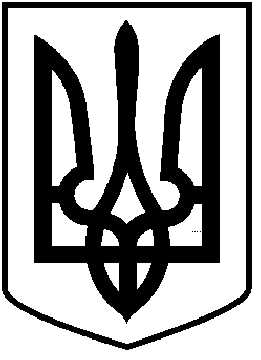 ТРИНАДЦЯТА  СЕСІЯ ВОСЬМОГО СКЛИКАННЯ                                                           РІШЕННЯ27 квітня 2021 року                                                                                  № 423м. ЧортківПро надання  дозволу  комунальному некомерційному підприємству            «Чортківська центральна міська лікарня»  на  проведення робіт  по об’єкту «Реконструкція приймально - діагностичного відділення КНП                        «Чортківська ЦМЛ» по вул. Дмитра Пігута, *** в м. Чортків Тернопільської  області»З метою реалізації проекту з реконструкції приймально - діагностичного  відділення   КНП   «Чортківська ЦМЛ» в рамках програми Президента України  «Велике будівництво», керуючись  статтею 26 Закону України «Про місцеве самоврядування в Україні», міська рада ВИРІШИЛА:1. Надати дозвіл КНП «Чортківська центральна міська лікарня» на  проведення робіт з реконструкції приймально - діагностичного  відділення КНП «Чортківська ЦМЛ» по вул. Дмитра Пігута, *** в м. Чортків Тернопільської області».2. Затвердити проектно-кошторисну документацію «Реконструкція приймально - діагностичного  відділення КНП «Чортківська ЦМЛ» по            вул. Дмитра Пігута, *** в м. Чортків Тернопільської області» з проведеним корегуванням  в загальній сумі  9336000  грн.3. Визнати головним розпорядником коштів  по об’єкту «Реконструкція приймально - діагностичного відділення КНП «Чортківська ЦМЛ» по             вул. Дмитра Пігута, *** в м. Чортків Тернопільської області»  комунальне некомерційне підприємство «Чортківська центральна міська лікарня».4. Контроль за виконанням цього рішення покласти на заступника міського голови з питань діяльності  виконавчих органів міської ради  Віктора ГУРИНА та постійну комісію міської ради з питань розвитку освіти, культури, охорони здоров’я та соціальних питань.  Міський голова                                                                   Володимир  ШМАТЬКО